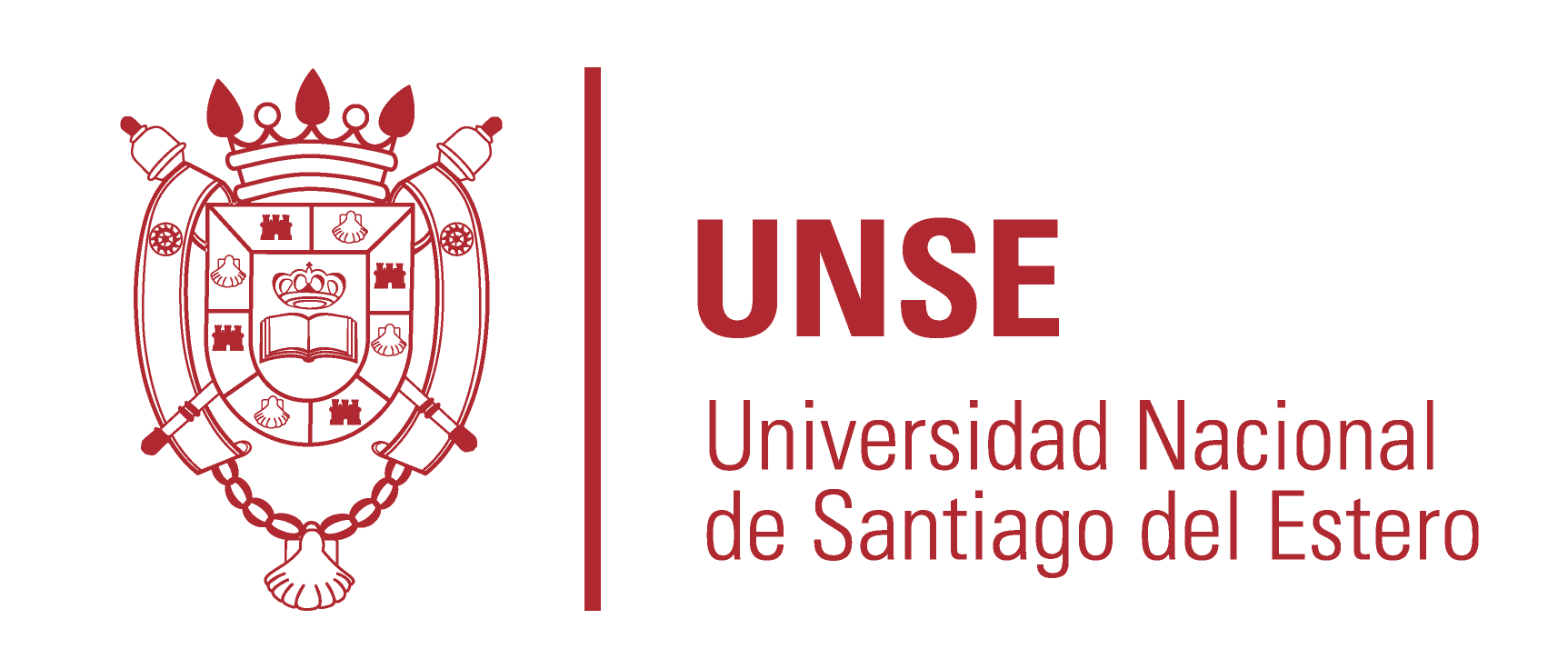 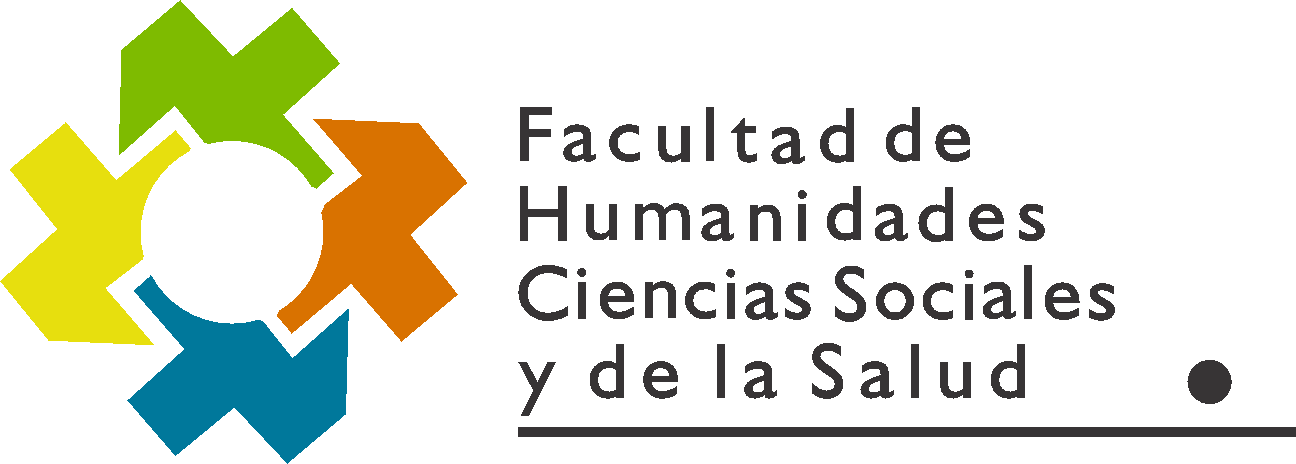 Santiago del Estero, 01 de diciembre de 2020.-RESOLUCION CD FHCSyS Nº  133/2020VISTO: 	                	El CUDAP Expte. Nº 2390/2020, presentado  Estudiantil, Srta. Mayra LOMBARDI; yCONSIDERANDO:                                  Que mediante el mismo solicita  la suspensión del requisito de asistencia de todas las cátedras de todas las Carreras de la Facultad de Humanidades, Ciencias Sociales y de la Salud, para el ingreso y permanencia a las clases virtuales bajo cualquier plataforma.			Que fundamento la solicitud en virtud de que, la virtualidad exige un acceso a medios independientes a la voluntad de los alumnos, por lo cual muchas veces no pueden acceder a todas las clases, sea por motivos de conexión, disponibilidad de medios tecnológicos, etc.			Que  presente en la sesión explica que en el Reglamento General de Alumnos, art. 16º expresa: “El régimen de asistencia a clases será determinado en los porcentajes y formas que se establezcan para cada caso en la planificación del espacio curricular” y agrega que se envió recomendaciones a las Coordinaciones de Carrera acerca de la flexibilización para que informen a sus equipos cátedra			 Que en Reunión Extraordinaria Virtual de fecha 27 de noviembre de 2020 el Cuerpo resuelve, por simple mayoría, no hacer lugar a la presentación efectuada por  Lombardi   Por ello;			                                     EL HONORABLE CONSEJO DIRECTIVO DE  HUMANIDADES, CIENCIAS SOCIALES Y DE  REUNION EXTRAORDINARIA VIRTUALRESUELVEARTÍCULO 1º.- No hacer lugar a la suspensión del requisito de asistencia de todas las cátedras de todas las Carreras de  de Humanidades, Ciencias Sociales y de ,  de acuerdo con los considerandos expresados en la presente Resolución                                                                                                                                                                                                                                                                             ARTÌCULO 2º.- Hacer saber. Notificar a , Srta. Mayra Lombardi, a , Prof. Ana Castiglione y a las Coordinaciones de Carreras y al Área de Comunicación Institucional de , archivar. GM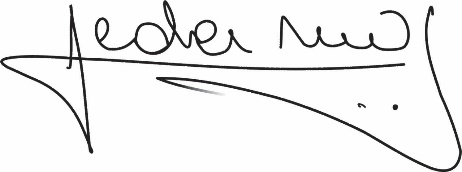 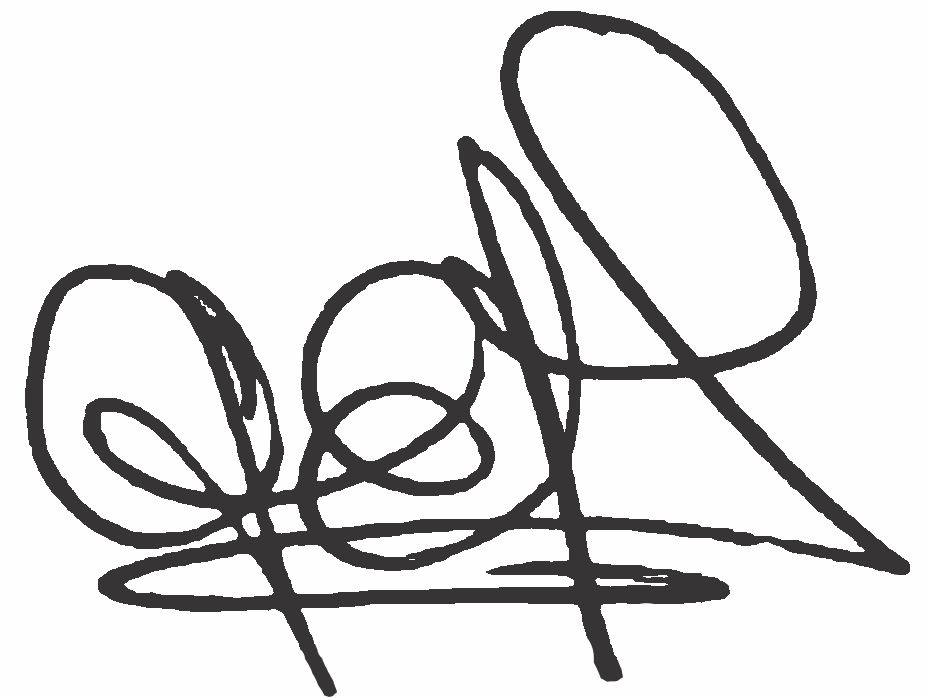 Lic. .Graciela Ferreira Soraire                                                        Lic.  Hugo Marcelino Ledesma               Secretaria del Consejo Directivo                                                        Decano FHCSyS       FHCSyS UNSE                                                                                     UNSE	